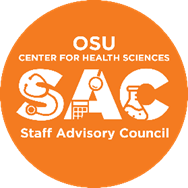 Staff Advisory Council – AgendaThe Staff Advisory Council will meet on January 14th, 2020 at 12:00 pm,Tandy Academic Medical Building, Room 353.All meetings are open to all staff of OSUCHS.Call to Order: Sherrita SweetRoll Call: Michelle LovelessApproval of Minutes: 10/15/19 and 11/19/19 need approvedApproval of the AgendaReports of University Committees:Administration- Dr. Jeff Stroup- noneIT- Angelyn Holmes and Jessi Roberts- noneWellness- Jesse Chaffin and Kelsey AshwoodHR- Tina Tappana- noneSecurity- Meagan Robertson- noneOfficer Reports:Secretary - Michelle LovelessWelcome New SAC Members! Treasurer - Darlene DuBois Vice Chair – Need nominations for this vacant position! Chair - Sherrita SweetStanding Committees Report: Rules and Procedures Committee- Michelle Loveless (New Bylaws Review)Communications Committee- Ben Rains Awards and Recognition Committee- Sherrita SweetOutreach & Fundraising Committee- Emily HolmanNew Business: New SAC membersAnnouncements:Chili Cookoff- Spread the word! Suggestions BoxNew members interested in joining SAC please let the Secretary Michelle Loveless know!AdjournmentNext Mtg: February 18th, 2020, 12:00pm to 1:00pm, Location Tandy 353 